                                  Organisations Volunteer Vacancy 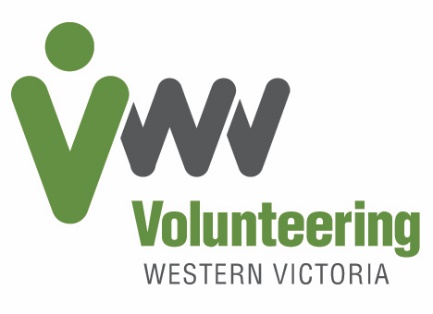 The quality of our Volunteer Recruitment depends on the information we have. Please provide as much information as possible. Thanks  Volunteer Position Description:Volunteer Position Summary:Download Defining Volunteer Roles fact sheetAbout  <Organisation name>Purpose  <Purpose of the Volunteer Role>Responsibilities:Personal Attributes:Personal attributes required to do this job effectively. You are a person who:The Volunteer will require:        Police Check           Working with Children’s Check          Driver History Report       Character ReferencesInsurance Details:………………………………… …………………………………………………….. (Organisation name) declares that:It holds all relevant insurances required by the laws of Victoria and the Commonwealth;It acknowledges the right of Volunteering Western Victoria to request that (Organisation name) __________________________________ provide evidence of the required insurances at any time;It will inform Volunteering Western Victoria immediately of any change in the status of its insurance cover;(Organisation name) _____________________________________ will not hold itself out as an agent of Volunteering Western Victoria;It is solely responsible for the operations and/or conduct of its volunteers or the volunteers of any affiliate organization[s];It will indemnify and hold harmless Volunteering Western Victoria in the event of any breach of this declarationBy signing this you declare that all information given is true and accurate, that you understand Volunteering Western Victoria reserves the right to decline any vacancy	Print Name		Print Position Title		Signature		   DateContact Details:Name: 					             Job TitlePhone Number:					Fax Number: Email:  			Website: Address:				Position:Reports to:Remuneration:This is a volunteer position. Reimbursement policies apply where appropriate. Please provide details if there is any reimbursementHours:Start Date(s): Term: (Long/Short/On-call)Location: